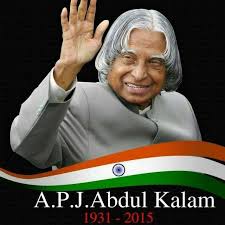 Born on 15th October 1931 at Rameswaram in Tamil Nadu, Dr. Avul Pakir Jainulabdeen Abdul Kalam, graduated in Science from St. Joseph's College, Trichy in 1954 and specialized in Aeronautical Engineering from Madras Institute of Technology (MIT) in 1957. Dr. Kalam is a pioneer in fibre glass technology and led a young team to initiate this effort in ISRO from design, development leading to production of composites rocket motor cases. Dr. Kalam made significant contribution as Project Director to develop India's first indigenous Satellite Launch Vehicle (SLV-3) which successfully injected the Rohini satellite in the near earth orbit in July 1980 and made India an exclusive member of Space Club.  Kalam received 7 honorary doctorates from 40 universities. The Government of India honored him with the Padma Bhushan in 1981 and the Padma Vibhushan in 1990 for his work with ISRO and DRDO and his role as a scientific advisor to the Government. In 1997, Kalam received India's highest civilian honor, the Bharat Ratna, for his contribution to the scientific research and modernization of defence technology in India. In 2013, he was the recipient of the Von Braun Award from the National Space Society "to recognize excellence in the management and leadership of a space-related project".In 2012, Kalam was ranked number 2 in Outlook India's poll of the Greatest Indian.Following his death, Kalam received numerous tributes. The Tamil Nadu state government announced that his birthday, 15 October, would be observed across the state as "Youth Renaissance Day;" the state government further instituted the "Dr. A.P.J. Abdul Kalam Award," constituting an 8-gram gold medal, a certificate and Rs. 500,000 (US$7,200). The award will be awarded annually on Independence Day, beginning in 2015, to residents of the state with achievements in promoting scientific growth, the humanities or the welfare of students.On the anniversary of Kalam's birth in 2015 the CBSE set topics on his name in the CBSE expression series.The Prime Minister, Narendra Modi, ceremonially released postage stamps commemorating Kalam at DRDO Bhawan in New Delhi on 15 October 2015, the 84th anniversary of Kalam's birth.Researchers at the NASA Jet Propulsion Laboratory (JPL), had discovered a new bacterium on the filters of the International Space Station (ISS) and named it Solibacillus kalamii to honour the late president Dr A.P.J. Abdul Kalam.To know more please visit the following Links http://www.abdulkalam.com/kalam/theme/jsp/guest/index.jsphttps://en.wikipedia.org/wiki/A._P._J._Abdul_Kalamhttps://www.britannica.com/biography/A-P-J-Abdul-KalamBooks by APJ Abdul KalamCompiled by Library26 July, 2019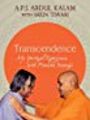 Title: Transcendence: my spiritual experiences with Pramukh Swamiji
Author: Abdul Kalam, A. P. J.
Publisher: New York: HarperCollins Publishers, 2015
Call No.: 204 KAL 
Acc. No.: 021974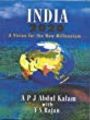 Title: India 2020 : a vision for the new millennium
Author: Abdul Kalam, A. P. J.
Publisher: New Delhi: Viking, 1998
Call No.: 303.490954 ABD 
Acc. No.: 009971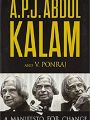 Title: Manifesto for change : a sequel to India 2020
Author: Abdul Kalam, A. P. J.
Publisher: New York: Harper Collins Publishers, 2014
Call No.: 303.490954 KAL 
Acc. No.: 022189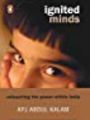 Title: Ignited minds : unleashing the power within India
Author: Abdul Kalam, A. P. J.
Publisher: New Delhi: Penguin Books, 2003
Call No.: 303.4954 ABD 
Acc. No.: 011218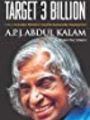 Title: Target 3 billion: innovative solutions towards sustainable development
Author: Abdul Kalam, A. P. J.
Publisher: New Delhi: Penguin Books, 2011
Call No.: 307.14120954 ABD 
Acc. No.: 011664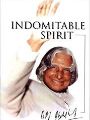 Title: Indomitable spirit
Author: Abdul Kalam, A. P. J.
Publisher: New Delhi: Rajpal &​ Sons, 2006
Call No.: 320.01 ABD 
Acc. No.: 009969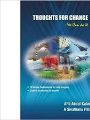 Title: Thoughts for change: we can do it
Author: Abdul Kalam, A. P. J.
Publisher: New Delhi: Pentagon Press, 2013
Call No.: 338.0640954 KAL 
Acc. No.: 015480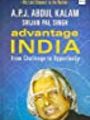 Title: Advantage India: from challenge to opportunity
Author: Abdul Kalam, A. P. J.
Publisher: Noida: harpercollins Publishers India, 2015
Call No.: 338.927954 KAL 
Acc. No.: 023031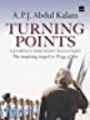 Title: Turning points: a journey through challenges
Author: Abdul Kalam, A. P. J.
Publisher: [s.l]: Harper Collins Publishers India, 2012
Call No.: 623.092 ABD 
Acc. No.: 012117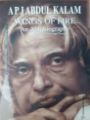 Title: Wings of fire: an autobiography
Author: Abdul Kalam, A. P. J.
Publisher: Hyderabad: Universities Press, 1999
Call No.: 623.092 ABD 
Acc. No.: 016035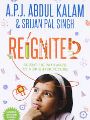 Title: Reignited scientific pathways to a brighter future
Author: Abdul Kalam, A. P. J.
Publisher: New Delhi: Penguin Books, 2015
Call No.: 629.80954 KAL 
Acc. No.: 022188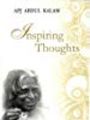 Title: Inspiring thoughts
Author: Abdul Kalam, A. P. J.
Publisher: Delhi: Rajpal & Sons, 2007
Call No.: 828 KAL 
Acc. No.: 020653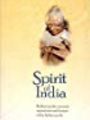 Title: Spirit of India
Author: Abdul Kalam, A. P. J.
Publisher: Delhi: Rajpal &​ Sons, 2010
Call No.: 954 KAL 
Acc. No.: 009970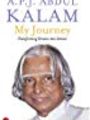 Title: My Journey: transforming dreams into actions
Author: Abdul Kalam, A. P. J.
Publisher: New Delhi: Rupa Books Publishers Company, 2013
Call No.: 954.05092 KAL 
Acc. No.: 015479